同字圖例 ：  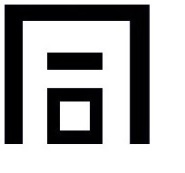 